О внесении изменений в постановление администрации Килемарского муниципального района от 08 августа 2013 года № 443В соответствии с Постановлением Правительства Российской Федерации от 17.12. 2013 года № 1177 «Об утверждении Правил перевозки организованной перевозки группы детей автобусами» и рассмотрев протест прокуратуры Килемарского муниципального района от 29.01. 2016 года администрация Килемарского муниципального района п о с т а н о в л я е т:1. Внести в постановление администрации Килемарского муниципального района от 08.08.2013 года № 443 «Об утверждении Положения об организации специальных (школьных) перевозок обучающихся муниципальных общеобразовательных учреждений Килемарского муниципального района» следующие изменения:пункт 3 Положения изложить в следующей редакции:«3. Настоящее Положение разработано в соответствии с Федеральным законом Российской Федерации от 29 декабря 2012 г. № 273-ФЗ «Об образовании в Российской Федерации»; Федеральным законом от 10 декабря 1995 года № 196-ФЗ «О безопасности дорожного движения»; Федеральным законом от 08.11.2007 г. № 259 – ФЗ «Устав автомобильного транспорта и городского наземного электрического транспорта»; Правилами дорожного движения Российской Федерации, утвержденными постановлением Правительства Российской Федерации от 23 октября 1993 г. № 1090; Постановлением Правительства Российской Федерации от 14.02.2009 № 112 «Об утверждении Правил перевозок пассажиров и багажа автомобильным транспортом городским наземным транспортом», Постановлением Правительства Российской Федерации от 17.12. 2013 года № 1177 «Об утверждении Правил перевозки организованной перевозки группы детей автобусами» методическими рекомендациями по обеспечению санитарно-эпидемиологического благополучия и безопасности перевозок организованных групп детей автомобильным транспортом, утвержденными Роспотребнадзором Российской Федерации, Министерством внутренних дел Российской Федерации от 21 сентября 2006 г., Положением о сопровождении транспортных средств автомобилями Государственной инспекции безопасности дорожного движения Министерства внутренних дел Российской Федерации и военной автомобильной инспекции, утвержденными постановлением Правительства Российской Федерации от 17 января 2007 г. № 20.».пункт 14 признать утратившим силу;пункт 22 изложить в следующей редакции:«22. К управлению автобусами, осуществляющими организованную перевозку группы детей, допускаются водители, соответствующие следующим требованиям:имеющие стаж работы в качестве водителя транспортного средства категории «D» не менее одного года из последних 3 календарных лет;не совершавшие административные правонарушения в области дорожного движения, за которые предусмотрено административное наказание в виде лишения права управления транспортным средством либо административный арест, в течение последнего года;прошедшие предрейсовый инструктаж по безопасности перевозки детей в соответствии с правилами обеспечения безопасности перевозок пассажиров и грузов автомобильным транспортом и городским наземным электрическим транспортом, утвержденными Министерством транспорта Российской Федерации;прошедшие предрейсовый медицинский осмотр в порядке, установленном Министерством здравоохранения Российской Федерации.».2. Контроль за исполнением настоящего постановления возложить на руководителя муниципального учреждения  «Отдел образования и молодежи администрации Килемарского муниципального района» Т.В. Обухову.  Глава администрации         Килемарского   муниципального района					                   Л. ТолмачеваКИЛЕМАР МУНИЦИПАЛЬНЫЙ РАЙОНЫНАДМИНИСТРАЦИЙАДМИНИСТРАЦИЯКИЛЕМАРСКОГО МУНИЦИПАЛЬНОГО РАЙОНАПУНЧАЛПОСТАНОВЛЕНИЕот 09 февраля 2016 года № 27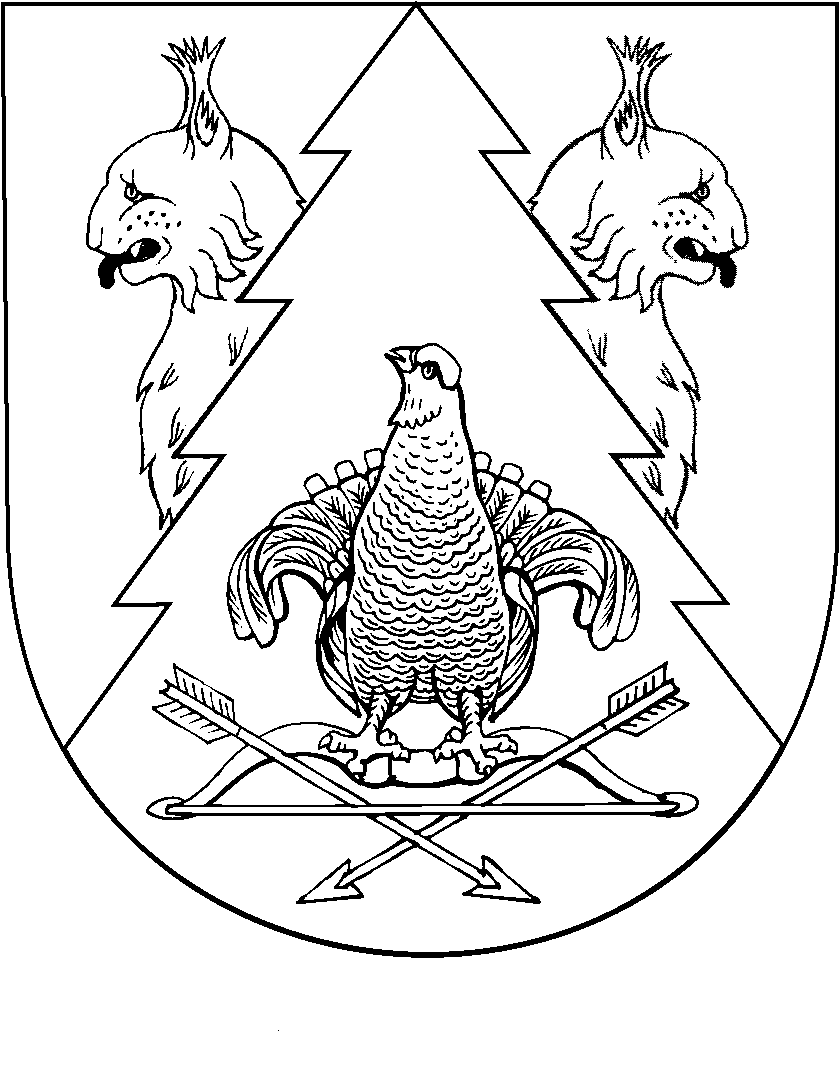 